03.10. – 17.10.2021./tylko do użytku wewnętrznego/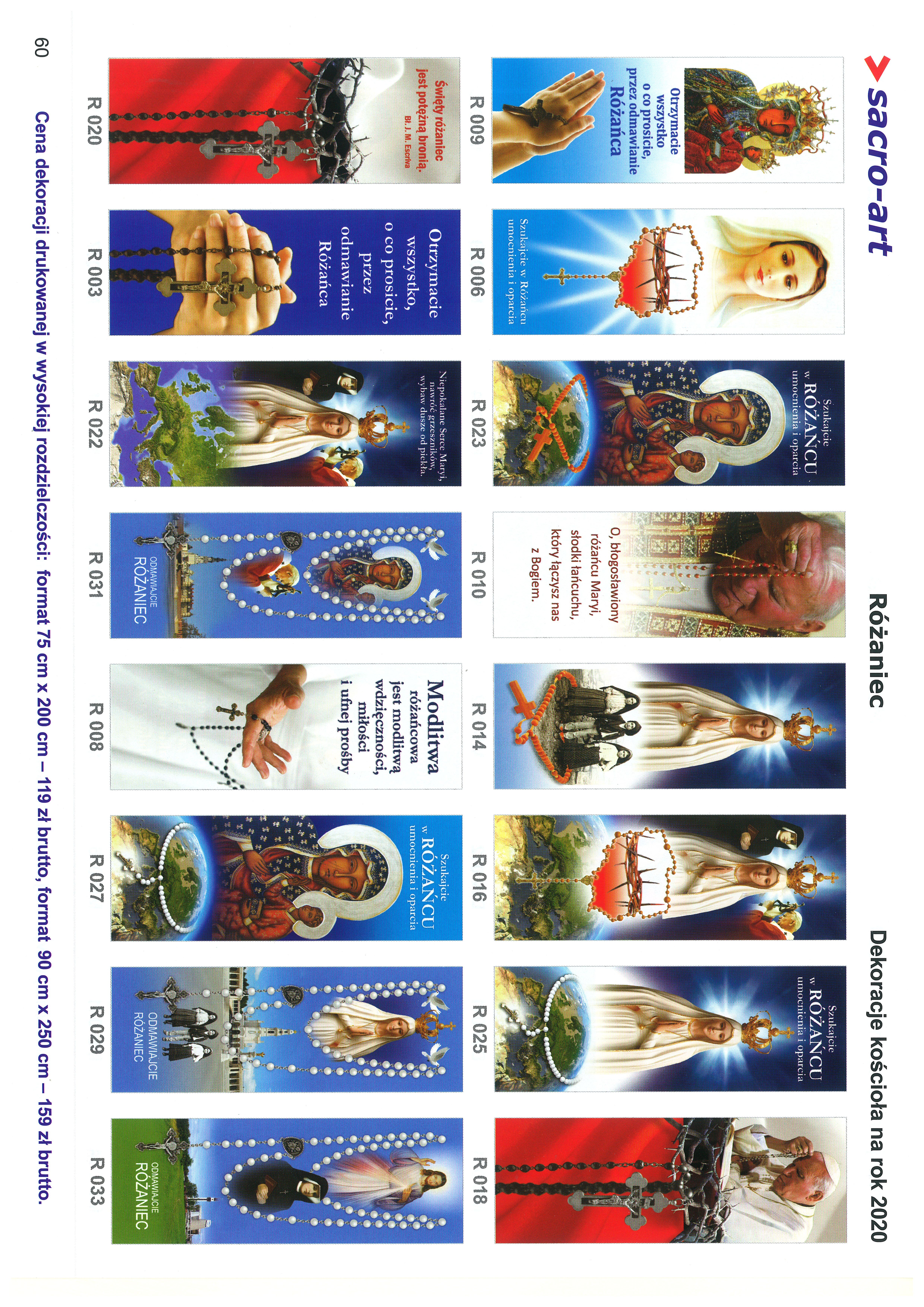 OGŁOSZENIA PARAFIALNE - 03.10. – 17.10.2021.*Serdeczne Bóg zapłać za Wasze modlitwy, prace i ofiary na rzecz
  naszej parafii i naszych kościołów.
*Najważniejszą częścią przygotowania młodzieży do Sakramentu   Bierzmowania oraz dzieci do 1 Komunii św. jest regularny udział  
  w niedzielnej Mszy św. oraz we Mszach św. szkolnych w piątek. 
  Po Mszach św. szkolnych będą się odbywały czasem krótkie 
  spotkania w kościele dla zapowiedzianych wcześniej grup. 
  W październiku również serdecznie zapraszamy do udziału 
  w codziennych Nabożeństwach Różańcowych.   
*10.10. przypada Niedziela Papieska, w czasie której będziemy 
   rozważać nauczanie św. Papieża Jana Pawła II. Przed kościołem 
   odbędzie się zbiórka na Fundację „Dzieło Nowego Tysiąclecia”.  
   wspierającą uczące się dzieci i młodzież z ubogich rodzin. Dzięki hojności  
   i zaangażowaniu Polaków podczas zbiórki Fundacja może prowadzić  
   swoją działalność stypendialną pośród utalentowanej młodzieży, 
   pochodzącej z niezamożnych rodzin. Obecnie pomaga prawie 2 tysiącom 
   uczniów i studentów. Dopełnieniem programu stypendialnego są letnie 
   obozy formacyjne dla stypendystów. Młodzież, która dzięki pomocy 
   Fundacji otrzymuje szansę rozwoju, nazywana jest „żywym pomnikiem” 
   Ojca Świętego Jana Pawła II. Tego dnia zanoszone są również modlitwy 
   w intencji Ojca Świętego Franciszka. W tym roku świętujemy Dzień 
   Papieski już po raz dwudziesty pierwszy w Polsce i poza jej granicami. *Zapraszamy w październiku na Nabożeństwa Różańcowe: 
  w Niemysłowicach - od poniedziałku do soboty o g. 17.30 i w niedzielę 
  po Mszy św. o g. 11.00. (wtorek-Różaniec-rano, o g. 9.30, po Mszy św.).
  W Czyżowicach - od poniedziałku do soboty o g. 17.30 i w niedzielę 
  po Mszy św. o g. 9.15. 
*19.09.2021 r. odeszła do wieczności Barbara Zając (l.58),   zam. w Prudniku, pochodząca z Czyżowic. Wieczny odpoczynek…
 PARAFIA ŚW. ANNY W NIEMYSŁOWICACH     
 /FILIA W CZYŻOWICACH PW. NAJŚWIĘTSZEGO SERCA PANA JEZUSA/
e-mail: parafianiemyslowice@op.pl; www.niemyslowice.pltel.: 601-861-252PORZĄDEK NABOŻEŃSTW  03.10. – 17.10.2021.  PORZĄDEK NABOŻEŃSTW  03.10. – 17.10.2021.  PORZĄDEK NABOŻEŃSTW  03.10. – 17.10.2021.  PORZĄDEK NABOŻEŃSTW  03.10. – 17.10.2021.  XXVII NIEDZIELA ZWYKŁA, 3.10.       /kolekta na potrzeby Diecezji/XXVII NIEDZIELA ZWYKŁA, 3.10.       /kolekta na potrzeby Diecezji/XXVII NIEDZIELA ZWYKŁA, 3.10.       /kolekta na potrzeby Diecezji/XXVII NIEDZIELA ZWYKŁA, 3.10.       /kolekta na potrzeby Diecezji/7.30Za + Edwarda Biernackiego oraz ++ z rodziny Biernackich 
i Englotów.Za + Edwarda Biernackiego oraz ++ z rodziny Biernackich 
i Englotów.Za + Edwarda Biernackiego oraz ++ z rodziny Biernackich 
i Englotów.9.15W Czyżowicach:Za + męża Pawła Niedźwieckiego w 4. r. śm. (po Mszy św. Różaniec - w październiku, w Czyżowicach, 
  w niedziele Msze św. odbywają się o g. 9.15, ze względu na Różaniec)W Czyżowicach:Za + męża Pawła Niedźwieckiego w 4. r. śm. (po Mszy św. Różaniec - w październiku, w Czyżowicach, 
  w niedziele Msze św. odbywają się o g. 9.15, ze względu na Różaniec)W Czyżowicach:Za + męża Pawła Niedźwieckiego w 4. r. śm. (po Mszy św. Różaniec - w październiku, w Czyżowicach, 
  w niedziele Msze św. odbywają się o g. 9.15, ze względu na Różaniec)11.00Za + mamę Stefanię w 7. r. śm., ojca Stanisława i siostrę Bernadetę Biszkowieckich, ++ dziadków Zofię i Jana Mazur oraz Rozalię i Kajetana Biszkowieckich.
Za + Szczepana i Eleonorę Jedlińską, ++ rodzeństwo i ++ z rodziny.
O zdrowie i bł. Boże dla męża Włodzimierza Bedryj z okazji 84. r. urodzin oraz dla Doroty i Andrzeja Bedryj z okazji 
25. r. ślubu.                                    (po Mszy św. Różaniec)Za + mamę Stefanię w 7. r. śm., ojca Stanisława i siostrę Bernadetę Biszkowieckich, ++ dziadków Zofię i Jana Mazur oraz Rozalię i Kajetana Biszkowieckich.
Za + Szczepana i Eleonorę Jedlińską, ++ rodzeństwo i ++ z rodziny.
O zdrowie i bł. Boże dla męża Włodzimierza Bedryj z okazji 84. r. urodzin oraz dla Doroty i Andrzeja Bedryj z okazji 
25. r. ślubu.                                    (po Mszy św. Różaniec)Za + mamę Stefanię w 7. r. śm., ojca Stanisława i siostrę Bernadetę Biszkowieckich, ++ dziadków Zofię i Jana Mazur oraz Rozalię i Kajetana Biszkowieckich.
Za + Szczepana i Eleonorę Jedlińską, ++ rodzeństwo i ++ z rodziny.
O zdrowie i bł. Boże dla męża Włodzimierza Bedryj z okazji 84. r. urodzin oraz dla Doroty i Andrzeja Bedryj z okazji 
25. r. ślubu.                                    (po Mszy św. Różaniec)Poniedziałek, 4 października – Wsp. św. Franciszka z AsyżuPoniedziałek, 4 października – Wsp. św. Franciszka z AsyżuPoniedziałek, 4 października – Wsp. św. Franciszka z AsyżuPoniedziałek, 4 października – Wsp. św. Franciszka z Asyżu17.30Różaniec i Msza św.
Za + Lesława Bogdanowskiego, Antoninę, Jana i Jerzego Schirmeisenów, i Jana Kaszoid.Różaniec i Msza św.
Za + Lesława Bogdanowskiego, Antoninę, Jana i Jerzego Schirmeisenów, i Jana Kaszoid.Różaniec i Msza św.
Za + Lesława Bogdanowskiego, Antoninę, Jana i Jerzego Schirmeisenów, i Jana Kaszoid.Wtorek, 5 października - Wsp. św. Faustyny KowalskiejWtorek, 5 października - Wsp. św. Faustyny KowalskiejWtorek, 5 października - Wsp. św. Faustyny KowalskiejWtorek, 5 października - Wsp. św. Faustyny Kowalskiej9.00Za + Stanisławę Kociołek w 7. r. śm. i ++ rodziców 
(po Mszy św. Różaniec).                            Za + Stanisławę Kociołek w 7. r. śm. i ++ rodziców 
(po Mszy św. Różaniec).                            Za + Stanisławę Kociołek w 7. r. śm. i ++ rodziców 
(po Mszy św. Różaniec).                            Środa, 6 październikaŚroda, 6 październikaŚroda, 6 październikaŚroda, 6 października17.3017.30Różaniec i Msza św.: Za + Bożenę Kmuk.Różaniec i Msza św.: Za + Bożenę Kmuk.Czwartek, 7.10. - Wsp. Najśw. Maryi Panny RóżańcowejCzwartek, 7.10. - Wsp. Najśw. Maryi Panny RóżańcowejCzwartek, 7.10. - Wsp. Najśw. Maryi Panny RóżańcowejCzwartek, 7.10. - Wsp. Najśw. Maryi Panny Różańcowej17.3017.30Różaniec i Msza św.: 
Za + Antoninę, Władysława i Franciszka Borejko.Różaniec i Msza św.: 
Za + Antoninę, Władysława i Franciszka Borejko.Piątek, 8 październikaPiątek, 8 październikaPiątek, 8 październikaPiątek, 8 października17.3017.30Różaniec i Msza św. Szkolna:Za + dziadka Stefana w 7. r. śm., ojca Leszka, babcię Helenę i + Bogusława Wybodeł.Różaniec i Msza św. Szkolna:Za + dziadka Stefana w 7. r. śm., ojca Leszka, babcię Helenę i + Bogusława Wybodeł.Sobota, 9 październikaSobota, 9 październikaSobota, 9 październikaSobota, 9 października17.3017.3017.30W Czyżowicach - Różaniec i Msza św.: Za Parafian.XXVIII NIEDZIELA ZWYKŁA, 10.10. - NIEDZIELA PAPIESKAXXVIII NIEDZIELA ZWYKŁA, 10.10. - NIEDZIELA PAPIESKAXXVIII NIEDZIELA ZWYKŁA, 10.10. - NIEDZIELA PAPIESKAXXVIII NIEDZIELA ZWYKŁA, 10.10. - NIEDZIELA PAPIESKA7.307.30Za + Wandę w 1. r. śm., ++ rodziców i rodzeństwo 
z rodziny Chrzanowicz, Marię i Daniela Koliszczak, 
ich ++ dzieci oraz o powrót do zdrowia brata.O zdrowie i bł. Boże w rodzinie Małgorzaty i Kazimierza Skowrońskich z okazji 10. r. ślubu.Za + Wandę w 1. r. śm., ++ rodziców i rodzeństwo 
z rodziny Chrzanowicz, Marię i Daniela Koliszczak, 
ich ++ dzieci oraz o powrót do zdrowia brata.O zdrowie i bł. Boże w rodzinie Małgorzaty i Kazimierza Skowrońskich z okazji 10. r. ślubu.9.159.15W Czyżowicach: Za ++ rodziców Marię i Jana Kułakowskich 
                        i dziadków z obu stron.Za + Marię i Michała Licznar, siostrę Marię i Romana Prytys oraz + Bazylego Licznar.W Czyżowicach: Za ++ rodziców Marię i Jana Kułakowskich 
                        i dziadków z obu stron.Za + Marię i Michała Licznar, siostrę Marię i Romana Prytys oraz + Bazylego Licznar.11.00       11.00       O zdrowie i bł. Boże w rodzinie Marii i Kazimierza Sokołowskich.
Za ++ rodziców Józefę i Stanisława, + ks. Marcina 
i Stanisławę Szewczuk.O zdrowie i bł. Boże w rodzinie Marii i Kazimierza Sokołowskich.
Za ++ rodziców Józefę i Stanisława, + ks. Marcina 
i Stanisławę Szewczuk.Poniedziałek, 11 październikaPoniedziałek, 11 październikaPoniedziałek, 11 październikaPoniedziałek, 11 października17.30Różaniec i Msza św.:
Za + Zofię Zajączkowską (ofiarowana przez D.P.„Janus-Bartnik”).Różaniec i Msza św.:
Za + Zofię Zajączkowską (ofiarowana przez D.P.„Janus-Bartnik”).Różaniec i Msza św.:
Za + Zofię Zajączkowską (ofiarowana przez D.P.„Janus-Bartnik”).Wtorek, 12 październikaWtorek, 12 październikaWtorek, 12 październikaWtorek, 12 października9.009.00Za Parafian (po Mszy św. Różaniec).               Za Parafian (po Mszy św. Różaniec).               Środa, 13.10. - Wsp. bł. Honorata Koźmińskiego, kapłanaŚroda, 13.10. - Wsp. bł. Honorata Koźmińskiego, kapłanaŚroda, 13.10. - Wsp. bł. Honorata Koźmińskiego, kapłanaŚroda, 13.10. - Wsp. bł. Honorata Koźmińskiego, kapłana17.3017.30Różaniec i Msza św.:Za + Michała Marszałek (ofiarowana przez D.P.„Janus-Bartnik”).Różaniec i Msza św.:Za + Michała Marszałek (ofiarowana przez D.P.„Janus-Bartnik”).Czwartek, 14 październikaCzwartek, 14 październikaCzwartek, 14 październikaCzwartek, 14 października17.3017.30Różaniec i Msza św.:Za ++ dziadków Karmelita, Horbowych, Konopnickich 
i Kopaczyńskich.Różaniec i Msza św.:Za ++ dziadków Karmelita, Horbowych, Konopnickich 
i Kopaczyńskich.Piątek, 15.10. – Wsp. św. Teresy od Dzieciątka JezusPiątek, 15.10. – Wsp. św. Teresy od Dzieciątka JezusPiątek, 15.10. – Wsp. św. Teresy od Dzieciątka JezusPiątek, 15.10. – Wsp. św. Teresy od Dzieciątka Jezus16.3016.30W Czyżowicach: Różaniec i Msza św. Szkolna:
Za Parafian.W Czyżowicach: Różaniec i Msza św. Szkolna:
Za Parafian.18.0018.00Różaniec i Msza św. Szkolna: Za + Stanisława Dancewicz    
                  w 13. r. śm. oraz ++ z rodziny i pokrewieństwa.Różaniec i Msza św. Szkolna: Za + Stanisława Dancewicz    
                  w 13. r. śm. oraz ++ z rodziny i pokrewieństwa.Sobota, 16.10 - Urocz. św. Jadwigi Śląskiej, gł. Patr. ŚląskaSobota, 16.10 - Urocz. św. Jadwigi Śląskiej, gł. Patr. ŚląskaSobota, 16.10 - Urocz. św. Jadwigi Śląskiej, gł. Patr. ŚląskaSobota, 16.10 - Urocz. św. Jadwigi Śląskiej, gł. Patr. Śląska17.30W Czyżowicach - Różaniec i Msza św.:Za + Jana Koszela w 2. r. śm., Annę i Michała Koszela, Władysława, Jadwigę i Adama Lenickich, i Edwarda Gierus.W Czyżowicach - Różaniec i Msza św.:Za + Jana Koszela w 2. r. śm., Annę i Michała Koszela, Władysława, Jadwigę i Adama Lenickich, i Edwarda Gierus.W Czyżowicach - Różaniec i Msza św.:Za + Jana Koszela w 2. r. śm., Annę i Michała Koszela, Władysława, Jadwigę i Adama Lenickich, i Edwarda Gierus.XXIX NIEDZIELA ZWYKŁA, 17 październikaXXIX NIEDZIELA ZWYKŁA, 17 październikaXXIX NIEDZIELA ZWYKŁA, 17 październikaXXIX NIEDZIELA ZWYKŁA, 17 października7.307.30O zdrowie i bł. Boże dla Anny Baran z okazji 60. r. urodzin.
O zdrowie i bł. Boże dla Krzysztofa Karpińskiego 
z okazji 65. r. urodzin.O zdrowie i bł. Boże dla Anny Baran z okazji 60. r. urodzin.
O zdrowie i bł. Boże dla Krzysztofa Karpińskiego 
z okazji 65. r. urodzin.9.15 9.15 W Czyżowicach: 
Za + Jarosława, Stanisławę i Władysława Licznar, Barbarę 
i Piotra Jarosławskich oraz ++ dziadków z obu stron.
Za + Annę i Wojciecha Kret.Za + Barbarę Zając w 30. dniu po śm. (po Mszy św. Różaniec - w październiku, w Czyżowicach, 
  w niedziele Msze św. odbywają się o g. 9.15, ze względu na Różaniec) W Czyżowicach: 
Za + Jarosława, Stanisławę i Władysława Licznar, Barbarę 
i Piotra Jarosławskich oraz ++ dziadków z obu stron.
Za + Annę i Wojciecha Kret.Za + Barbarę Zając w 30. dniu po śm. (po Mszy św. Różaniec - w październiku, w Czyżowicach, 
  w niedziele Msze św. odbywają się o g. 9.15, ze względu na Różaniec) 11.0011.00Z podziękowaniem za otrzymane łaski, z prośbą o zdrowie
i bł. Boże dla Łucji i Leszka Piotrowskich z okazji 35. r. ślubu oraz dla ich dzieci, wnuków i wnuczki.   (po Mszy św. Różaniec)Z podziękowaniem za otrzymane łaski, z prośbą o zdrowie
i bł. Boże dla Łucji i Leszka Piotrowskich z okazji 35. r. ślubu oraz dla ich dzieci, wnuków i wnuczki.   (po Mszy św. Różaniec)Człowiek bez wiary jest jak podróżny bez celu, jak ktoś, 
kto walczy bez nadziei na zwycięstwo. 
św. AugustynU boku każdego z wierzących stoi anioł, 
obrońca i pasterz prowadzący do życia. 
św. Bazyli WielkiKochajcie Matkę Bożą i sprawcie, żeby była kochana, 
odmawiajcie zawsze Jej Różaniec. 
św. Ojciec Pio